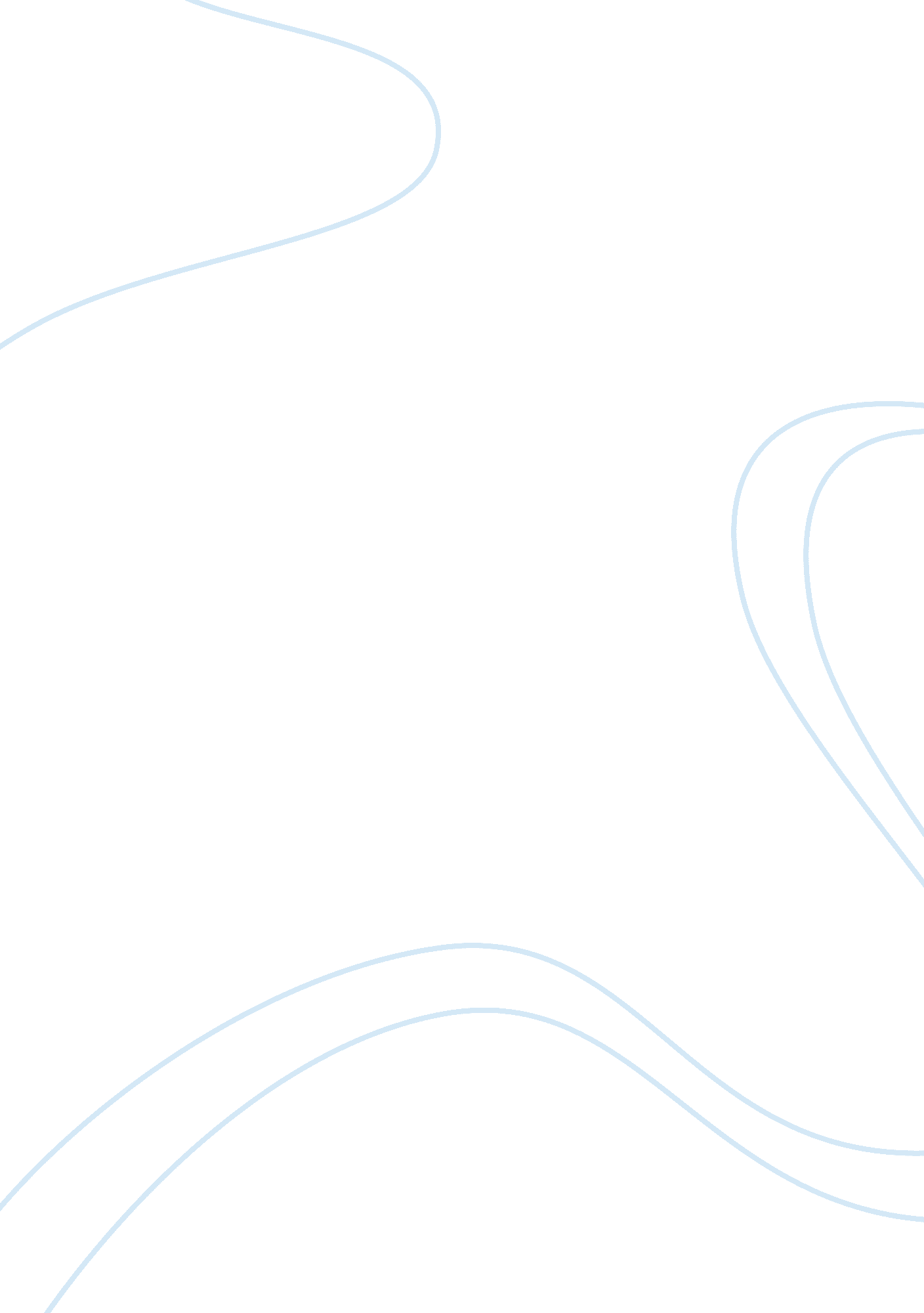 Mr lazarus kayaziProfession, Teacher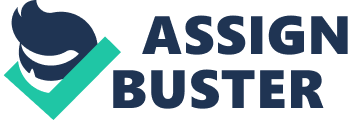 We have all been inspired by great teachers, but those teachers rarely get the recognition they deserve. A new site, MyTeacherMyHero. com will help raise the status of teachers in our society, thank the teachers who have made a difference, and encourage more of the brightest and most passionate college graduates to consider a career in teaching. Related Articles Teacher Education for Distance Education Teacher Comparison of the Standards for Accreditation of Teacher Education Program Developed by ACTE & NCATE Talk Time for Tots — Excellent Educational Videos for Kids ETS Educational Video: Transferring Education in High-Tech Way Among those who have already shared video stories of the most important teachers in their lives are Esther Dyson, Seth Godin, Craig Newmark (founder, CraigsList), Antonio Villaraigosa (Mayor of Los Angeles), Caryl Stern (CEO of UNICEF USA), Robert Rubin (former Secretary of the Treasury), Alan Mulally (CEO, Ford), Pras (Fugees), Barry Mayer, (CEO, Warner Brothers), Dan Bane (CEO, Trader Joes), and Dick Cook (Chairman, Disney Studios). The site just launched, and now everybody is invited: please share a video telling the story of the teacher who inspired you. The site is a partnership of ClassWish. org, which helps teachers get the classroom supplies they need and the University of Southern California School of Education. We have all been inspired by great teachers, but those teachers rarely get the recognition they deserve. A new site, http://MyTeacherMyHero. com, will help raise the status of teachers in our society, thank the teachers who have made a difference, and encourage more of the brightest and most passionate college graduates to consider a career in teaching. Among those who have already shared video stories of the most important teachers in their lives are Esther Dyson, Seth Godin, Craig Newmark (founder, CraigsList), Antonio Villaraigosa (Mayor of Los Angeles), Caryl Stern (CEO of UNICEF USA), Robert Rubin (former Secretary of the Treasury), Alan Mulally (CEO, Ford), Pras (Fugees), Barry Mayer, (CEO, Warner Brothers), Dan Bane (CEO, Trader Joes), and Dick Cook (Chairman, Disney Studios). The site just launched, and now everybody is invited: please share a video telling the story of the teacher who inspired you. The site is a partnership of ClassWish. org and the University of Southern California School of Education. ClassWish. org helps teachers and schools attract funding for the supplies and equipment teachers need to help their students explore their potential and excel. Teachers visit the site to create a Wish List of the things they need to equip great classrooms, as easily as shopping online. Parents, alumni, local businesses and others see exactly what is needed and make tax-deductible contributions. ClassWish sends the supplies directly to teachers at the school, at no cost. The result? Teachers get the support they need. Parents and communities are engaged in supporting classrooms and funding the things they care about. And everyone is united in helping our children learn, grow and perform at their best. Full disclosure: ClassWish is a client of my firm. 